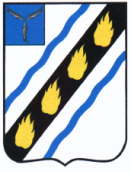 ПРЕДСЕДАТЕЛЬМУНИЦИПАЛЬНОГО СОБРАНИЯСОВЕТСКОГО МУНИЦИПАЛЬНОГО  РАЙОНА САРАТОВСКОЙ ОБЛАСТИ
ПОСТАНОВЛЕНИЕ21.12.2016 № 4р.п. СтепноеО Благодарственном письме ПредседателяМуниципального Собрания Советскогомуниципального районаРуководствуясь Федеральным законом от 06.10.2003 № 131-ФЗ «Об общих принципах организации местного самоуправления в Российской Федерации», Уставом Советского муниципального района, ПОСТАНОВЛЯЮ:1. Утвердить Положение о Благодарственном письме Председателя Муниципального Собрания Советского муниципального района (приложение № 1).2. Утвердить макет Благодарственного письма Председателя Муниципального Собрания Советского муниципального района (приложение № 2).3. Настоящее постановление вступает в силу со дня официального опубликования.Председатель Муниципального СобранияСоветского муниципального района                                               Р.М. ВальтерПриложение №1к постановлению Председателя Муниципального Собрания Советскогомуниципального районаот 21.12.2016 № 4ПоложениеО Благодарственном письме Председателя Муниципального СобранияСоветского муниципального района1. Благодарственное письмо Председателя Муниципального Собрания Советского муниципального района (далее - Благодарственное письмо) является формой поощрения за плодотворное и эффективное сотрудничество с Муниципальным Собранием Советского муниципального района, высокие достижения в профессиональной деятельности, заслуги в социально- экономическом и культурном развитии Советского муниципального района, активное участие в законотворческой, общественной, политической и благотворительной деятельности, за укрепление законности и правопорядка, а также за многолетний и добросовестный труд. 2. Благодарственным письмом могут быть награждены граждане и организации Российской Федерации и иностранные граждане.3. О награждении Благодарственным письмом на основании заявленного ходатайства или по собственной инициативе Председателя Муниципального Собрания Советского муниципального района издается распоряжение Председателя Муниципального Собрания Советского муниципального района.4. Ходатайства о награждении Благодарственным письмом могут возбуждаться органами местного самоуправления муниципальных образований района, депутатами Муниципального Собрания Советского муниципального района, а также предприятиями, организациями и учреждениями независимо от формы собственности. Указанные ходатайства направляются на имя Председателя Муниципального Собрания Советского муниципального района.5. В ходатайстве о награждении Благодарственным письмом должны указываться сведения об определенных в пункте 1 настоящего Положения заслугах награждаемых.6. Ходатайство представляется не позднее, чем за 15 дней до даты предполагаемого награждения. 7. Благодарственное письмо вручается Председателем Муниципального Собрания Советского муниципального района или по его поручению депутатом Муниципального Собрания Советского муниципального района в торжественной обстановке.8. Повторное награждение Благодарственным письмом одного и того же лица производится не ранее, чем через один год с момента предыдущего награждения. Дубликат Благодарственного письма взамен утерянного не выдается.9. Учет и регистрация награжденных Благодарственным письмом осуществляется в журнале по форме согласно приложению № 1 к настоящему Положению.10. Благодарственное письмо представляет собой лист формата A4 из фотобумаги для струйной печати. В оформлении Благодарственного письма использованы два основных цвета, синий и красный. Основной фон Благодарственного письма белый.Благодарственное письмо подписывается Председателем Муниципального Собрания Советского муниципального района. Благодарность помещается в папку, которая представляет собой лист формата A3, сложенный вдвое, из фотобумаги для струйной печати. На внешней стороне папки изображается символика Советского муниципального района, выполненная офсетной печатью установленного образца.11. Расходы, связанные с изготовлением Благодарственного письма Председателя Муниципального Собрания Советского муниципального района, осуществляются в пределах средств, выделенных по бюджетной смете на содержание и обеспечение деятельности Муниципального Собрания.Верно:СекретарьМуниципального Собрания			                             Н.Н. ВаравкинПриложение 2к постановлению ПредседателяМуниципального СобранияСоветского муниципального районаот 21.12. 2016 № 4НАГРАЖДАЕТСЯр.п. Степное20__ г.Приложение к Положению о Благодарственном письмеПредседателя Муниципального СобранияСоветского муниципального районаОБРАЗЕЦЖурналрегистрации награжденных Благодарственными письмамиПредседателя Муниципального Собрания Советского муниципального районаВерно:СекретарьМуниципального Собрания                                                           Н.Н. Варавкин№  
 п/пФ.И.О. награжденного  
гражданина, наименование
награжденной организацииДата и номер    распоряжения   
председателя Муниципального Собрания  о награждении  Дата  
вручения